ЗАКОНЧУВАШСКОЙ РЕСПУБЛИКИО ВНЕСЕНИИ ИЗМЕНЕНИЙ В ЗАКОН ЧУВАШСКОЙ РЕСПУБЛИКИ"О ГОСУДАРСТВЕННОМ РЕГУЛИРОВАНИИ ПРОИЗВОДСТВА И ОБОРОТАЭТИЛОВОГО СПИРТА, АЛКОГОЛЬНОЙ И СПИРТОСОДЕРЖАЩЕЙПРОДУКЦИИ НА ТЕРРИТОРИИ ЧУВАШСКОЙ РЕСПУБЛИКИ"ПринятГосударственным СоветомЧувашской Республики21 апреля 2022 годаСтатья 1Внести в Закон Чувашской Республики от 29 декабря 2005 года N 69 "О государственном регулировании производства и оборота этилового спирта, алкогольной и спиртосодержащей продукции на территории Чувашской Республики" (Ведомости Государственного Совета Чувашской Республики, 2006, N 66; 2009, N 83; 2010, N 84; 2012, N 92 (том I); Собрание законодательства Чувашской Республики, 2014, N 5; 2015, N 10; 2016, N 12; газета "Республика", 2017, 8 ноября; 2018, 27 июня; 2020, 30 сентября; 2021, 30 апреля) следующие изменения:1) в статье 5:а) дополнить новым абзацем двенадцатым следующего содержания:"утверждение положения о региональном государственном контроле (надзоре) в области розничной продажи алкогольной и спиртосодержащей продукции;";б) абзац двенадцатый считать абзацем тринадцатым;2) в статье 6:а) абзац шестой изложить в следующей редакции:"региональный государственный контроль (надзор) в области розничной продажи алкогольной и спиртосодержащей продукции за:";б) дополнить новыми абзацами седьмым - девятым следующего содержания:"соблюдением организациями лицензионных требований к розничной продаже алкогольной продукции и розничной продаже алкогольной продукции при оказании услуг общественного питания (за исключением лицензионных требований к производству, поставкам, хранению и розничной продаже произведенной сельскохозяйственными товаропроизводителями винодельческой продукции);соблюдением организациями, индивидуальными предпринимателями обязательных требований к розничной продаже алкогольной продукции и розничной продаже алкогольной продукции при оказании услуг общественного питания, установленных статьей 16 Федерального закона "О государственном регулировании производства и оборота этилового спирта, алкогольной и спиртосодержащей продукции и об ограничении потребления (распития) алкогольной продукции", обязательных требований к розничной продаже спиртосодержащей продукции, обязательных требований к фиксации в единой государственной автоматизированной информационной системе учета объема производства и оборота этилового спирта, алкогольной и спиртосодержащей продукции сведений об обороте алкогольной продукции лицами, осуществляющими ее розничную продажу, за исключением обязательных требований, установленных техническими регламентами;соблюдением организациями, индивидуальными предпринимателями обязательных требований к декларированию объема розничной продажи алкогольной и спиртосодержащей продукции;";в) абзацы седьмой - одиннадцатый считать соответственно абзацами десятым - четырнадцатым;3) абзац третий статьи 6.1 изложить в следующей редакции:"региональный государственный контроль (надзор) в области розничной продажи алкогольной и спиртосодержащей продукции за соблюдением организациями, индивидуальными предпринимателями, крестьянскими (фермерскими) хозяйствами обязательных требований к декларированию объема собранного винограда для производства винодельческой продукции;";4) статью 7 после слов "муниципальных районов" дополнить словами ", муниципальных округов";5) в статье 8 слово "оплаченный" исключить;6) в статье 9:а) абзац первый части 1 изложить в следующей редакции:"1. Лицензирование розничной продажи алкогольной продукции (за исключением лицензирования розничной продажи, определенной абзацем двенадцатым пункта 2 статьи 18 Федерального закона "О государственном регулировании производства и оборота этилового спирта, алкогольной и спиртосодержащей продукции и об ограничении потребления (распития) алкогольной продукции") осуществляется в порядке, установленном Федеральным законом "О государственном регулировании производства и оборота этилового спирта, алкогольной и спиртосодержащей продукции и об ограничении потребления (распития) алкогольной продукции".";б) часть 2 после слов "общественного питания" дополнить словами ", розничная продажа винодельческой продукции (за исключением коньяка, бренди и виноградной водки) на специализированных ярмарках винодельческой продукции (специализированный раздел ярмарки пищевой промышленности и сопутствующих товаров) при наличии лицензии на осуществление одного из видов деятельности, указанных в абзацах третьем, шестом, десятом и двенадцатом пункта 2 статьи 18 Федерального закона "О государственном регулировании производства и оборота этилового спирта, алкогольной и спиртосодержащей продукции и об ограничении потребления (распития) алкогольной продукции",";7) статью 12 изложить в следующей редакции:"Статья 12. Региональный государственный контроль (надзор) в области розничной продажи алкогольной и спиртосодержащей продукции1. Предметом регионального государственного контроля (надзора) в области розничной продажи алкогольной и спиртосодержащей продукции являются:1) соблюдение организациями лицензионных требований к розничной продаже алкогольной продукции и розничной продаже алкогольной продукции при оказании услуг общественного питания (за исключением лицензионных требований к производству, поставкам, хранению и розничной продаже произведенной сельскохозяйственными товаропроизводителями винодельческой продукции);2) соблюдение организациями, индивидуальными предпринимателями обязательных требований к розничной продаже алкогольной продукции и розничной продаже алкогольной продукции при оказании услуг общественного питания, установленных статьей 16 Федерального закона "О государственном регулировании производства и оборота этилового спирта, алкогольной и спиртосодержащей продукции и об ограничении потребления (распития) алкогольной продукции", обязательных требований к розничной продаже спиртосодержащей продукции, обязательных требований к фиксации в единой государственной автоматизированной информационной системе учета объема производства и оборота этилового спирта, алкогольной и спиртосодержащей продукции сведений об обороте алкогольной продукции лицами, осуществляющими ее розничную продажу, за исключением обязательных требований, установленных техническими регламентами;3) соблюдение организациями, индивидуальными предпринимателями, крестьянскими (фермерскими) хозяйствами обязательных требований к декларированию объема розничной продажи алкогольной и спиртосодержащей продукции, объема собранного винограда для производства винодельческой продукции.2. Организация и осуществление регионального государственного контроля (надзора) в области розничной продажи алкогольной и спиртосодержащей продукции регулируются Федеральным законом "О государственном регулировании производства и оборота этилового спирта, алкогольной и спиртосодержащей продукции и об ограничении потребления (распития) алкогольной продукции", Федеральным законом от 31 июля 2020 года N 248-ФЗ "О государственном контроле (надзоре) и муниципальном контроле в Российской Федерации".".Статья 2Настоящий Закон вступает в силу по истечении десяти дней после дня его официального опубликования.ГлаваЧувашской РеспубликиО.НИКОЛАЕВг. Чебоксары27 апреля 2022 годаN 38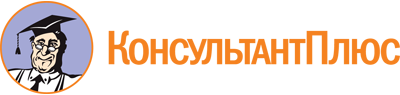 Закон ЧР от 27.04.2022 N 38
"О внесении изменений в Закон Чувашской Республики "О государственном регулировании производства и оборота этилового спирта, алкогольной и спиртосодержащей продукции на территории Чувашской Республики"
(принят ГС ЧР 21.04.2022)Документ предоставлен КонсультантПлюс

www.consultant.ru

Дата сохранения: 26.11.2023
 27 апреля 2022 годаN 38